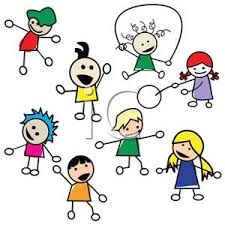 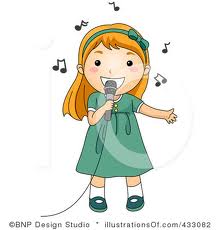 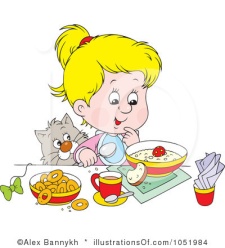 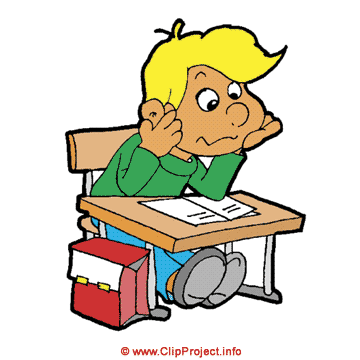 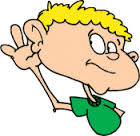 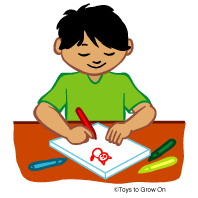 1: Yo   ( desayunar ) ……desayuno……… con mi familia los domingos.2: Tú ( escuchar ) ………………………… música en inglés.3: Elena ( dibujar ) ………………………… un cuadro de Picasso.4: Juan ( jugar ) ………………………… voleibol  en el equipo de la escuela.5: Yo ( cantar ) …………………………… muy mal.6: Tú ( estudiar ) ………………………… en una escuela privada.7: Ella ( jugar ) ………………………….. muy bien ajedrez.8: Él  (escuchar ) …………………………. Una canción de Tarkan.1: Yo   ( desayunar ) …no…desayuno……… con mi familia los domingos.2: Tú ( escuchar ) ……… ……………………… música en inglés.3: Elena ( dibujar ) ……… ……………………. un cuadro de Picasso.4: Juan ( jugar ) ……… ……………………… voleibol  en el equipo de la escuela.5: Yo ( cantar ) ……… ……………………… muy mal.6: Tú ( estudiar ) ……… ……………………… en una escuela privada.7: Ella ( jugar ) ……… ……………………… muy bien ajedrez.8: Él  (escuchar ) ……… ………………………… una canción de Tarkan. Dibujar Jugar Cantar Yo dibujoTú dibujas Él/Ella dibuja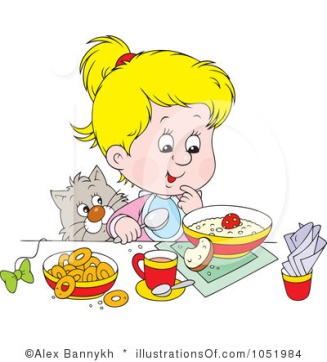 Escuchar Estudiar Desayunar 